1st London Colney Executive Committee Meeting					   		3rd  May 8.10pm							Green Dragon PubAttendees: Sarah, Chick, Annabel, Jo, Catherine, Camille, Angelica, KenPersonal Records Parent Skills3.Fundraising.Hut Hire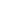 Leaders & Section InfoLondon Colney 100 Years Celebrations – 16th June 2018Please see separate 100 years minutes for more detailsFinancial Update GDPR9.GSL Updates 10.AOBAppendix AMaintenanceNext Committee MeetingWednesday 6th June	27th July fish and chipshttp://www.londoncolneyscouts.org.uk/https://www.facebook.com/pages/1st-London-Colney-Scout-group/349295988523039http://www.londoncolneyscouts.org.uk/https://www.facebook.com/pages/1st-London-Colney-Scout-group/349295988523039.SubjectActionStatus/ Due Date1.1Gift Aid – Ian is working on this and it is in process IanOngoingupdateupdateIan suggested putting up a rota of existing parents to ask for help once a term. There would be no need to worry about DBS checks for infrequent helpers. Parents with particular interests could be targeted too. Wednesday now have 4 uniformed leaders and is now a strong link.Phillip’s mum may volunteer and her partner may help with hut DIY.  Annabel to keep in contactDoc might not be back before summer. Jason helping Liz. Sarah Chester has offered to help Liz in emergency. Simon spoken to Mick who is helping out where time permits and can act as back up for Simon. A leader or two for Monday cubs would be helpful.- Annabel has offered to help if desperate.Amey has stood down.Ian suggested putting up a rota of existing parents to ask for help once a term. There would be no need to worry about DBS checks for infrequent helpers. Parents with particular interests could be targeted too. Wednesday now have 4 uniformed leaders and is now a strong link.Phillip’s mum may volunteer and her partner may help with hut DIY.  Annabel to keep in contactDoc might not be back before summer. Jason helping Liz. Sarah Chester has offered to help Liz in emergency. Simon spoken to Mick who is helping out where time permits and can act as back up for Simon. A leader or two for Monday cubs would be helpful.- Annabel has offered to help if desperate.Amey has stood down.Ian suggested putting up a rota of existing parents to ask for help once a term. There would be no need to worry about DBS checks for infrequent helpers. Parents with particular interests could be targeted too. Wednesday now have 4 uniformed leaders and is now a strong link.Phillip’s mum may volunteer and her partner may help with hut DIY.  Annabel to keep in contactDoc might not be back before summer. Jason helping Liz. Sarah Chester has offered to help Liz in emergency. Simon spoken to Mick who is helping out where time permits and can act as back up for Simon. A leader or two for Monday cubs would be helpful.- Annabel has offered to help if desperate.Amey has stood down.SubjectSubjectActionStatus/ Due Date2.1Angelica has joined the committee. Email Jo her email detailsAngelica has joined the committee. Email Jo her email detailsAnabelleupdateupdateGary Spoken to Alfie’s dad. Mum says she will help with the fundraisingCo-op fundraising is going ahead.The group has donated £25 to Thomas’s Just Giving Page to support his Olympic goal.Gary Spoken to Alfie’s dad. Mum says she will help with the fundraisingCo-op fundraising is going ahead.The group has donated £25 to Thomas’s Just Giving Page to support his Olympic goal.Gary Spoken to Alfie’s dad. Mum says she will help with the fundraisingCo-op fundraising is going ahead.The group has donated £25 to Thomas’s Just Giving Page to support his Olympic goal.SubjectSubjectActionStatus/ Due Date3.1Yeti to investigate crowdfunding and send to committee for reviewYeti to investigate crowdfunding and send to committee for reviewYetiongoing3.2Ian suggested a Tasting night - £5 a head and provide snacks, more of a recruitment drive/awareness rather than a fundraiser.Ian can get alcohol discounted from MajesticSpoken to majestic who are happy to do so and waiting for a dateIan suggested a Tasting night - £5 a head and provide snacks, more of a recruitment drive/awareness rather than a fundraiser.Ian can get alcohol discounted from MajesticSpoken to majestic who are happy to do so and waiting for a dateIan to look intoongoing3.3New Bunnings Sausage SizzlerDate proposed Sunday 27th May - All booked with enough helpers. Send email to committee members and leaders to check who is free. ask parents for cake donations on the FridayChick to advertise at AGMNew Bunnings Sausage SizzlerDate proposed Sunday 27th May - All booked with enough helpers. Send email to committee members and leaders to check who is free. ask parents for cake donations on the FridayChick to advertise at AGMChick SarahupdateupdateNo new booking from parties til after 16th June.Holiday club who hire the hut have got into arrears with payment but have plan in place, direct debit to clear the back log with end date.Ask whole day party to give a donation for set up.,No new booking from parties til after 16th June.Holiday club who hire the hut have got into arrears with payment but have plan in place, direct debit to clear the back log with end date.Ask whole day party to give a donation for set up.,No new booking from parties til after 16th June.Holiday club who hire the hut have got into arrears with payment but have plan in place, direct debit to clear the back log with end date.Ask whole day party to give a donation for set up.,SubjectSubjectActionStatus/ Due Date4.1Following reports of damage to decorations of a booked party, any damage should be reported and bookings should be checked ahead of hut use to ensure no double bookings.Following reports of damage to decorations of a booked party, any damage should be reported and bookings should be checked ahead of hut use to ensure no double bookings.Chick to report this to ValupdateSubjectActionStatus/ Due DateSubjectActionStatus/ Due Date6.1100 years preparations are progressing well. Ken’s display boards – delay in getting the pin board, specialist purchase. Hoping to get them done by next week. Varnishing not necessary. Next meeting: 24th May – Sarah Chester 8pmPlanning day for displays on 2nd June at the hut unless raining100 years preparations are progressing well. Ken’s display boards – delay in getting the pin board, specialist purchase. Hoping to get them done by next week. Varnishing not necessary. Next meeting: 24th May – Sarah Chester 8pmPlanning day for displays on 2nd June at the hut unless raining100 years preparations are progressing well. Ken’s display boards – delay in getting the pin board, specialist purchase. Hoping to get them done by next week. Varnishing not necessary. Next meeting: 24th May – Sarah Chester 8pmPlanning day for displays on 2nd June at the hut unless rainingSubjectActionStatus/ Due Date7.1Refund Cub camp has highlighted funding issue – a transaction fee applies to OSM which means that if parents cancel and want a full refund, scouts are losing out. The committee agrees that the first £5 is a non-refundable deposit. Anything that is run by outside agencies to be cash payment.Simon wants to raise this issue at district in case of parents across groups thinking we are trying to make a profit. Simon to update us. Chick to email the leaders. Simon to feed back7.2Financial Update£9000 in current account before subs going in. £500 ringfenced for locality budget£900 district cub camp £3500 for 100 years to be paid out before receiving money back from bar, sales etc.Balance £41007.3New bank accountPresent account requires dual authorisation through cheque which is inconvenient.  A CAF account which is a charity specialist account offers dual authorisation but online. There is a small monthly charge. Committee have agreed to swapping for ease of use and agreed that Sarah, Annabel and chick to be signatories and Proposed Card holders are to be Sarah and Simon as quarter master.Sarah to arrange necessary paperwork is completedongoing. SubjectActionStatus/ Due Date8.125th may – aim to be GDPR compliant – data protection etc. Ian already started with beavers. He has re –done registration form with permission to hold data, gift aid (details of whether parents are tax payers need to be added), photos of children can be added to public sites. Also to be examined – who is on allowed to join the facebook  group– discussion about who has current relevancyAll those holding parent details need to be wary about ensuring they are deleted from social networks when children have left. No one should take paper records home and be aware that the only paper records that need to be kept are accident forms. Chick to meet up with Ian to look more into thisSubjectActionStatus/ Due Date9.1April - SwimYeti has contacted Westminster Lodge who have said that they will give us full use of the swimming pool for the cost of £175.00. This would give the opportunity to complete challenge badges. The committee have agreed that this cost should be covered.May – Hike Opportunity to achieve hiking badge, Beavers to catch the train part way and hike with rest of the unit the rest of the way.Combine with world wide hike? Gary to talk to yetiSeptember  -Group Camp at Tollmers- 28th -30th Chick booked and chick to check with Simon if activities are bookedLetters gone out. Drew has taken the reigns on that. Beavers need updating on OSM. Deposit paid. Aim to get money in before end of July, summer holidays start.More discussion in leaders meetings.SarahSubjectActionStatus/ Due Date10.1AGM -13th MayInvites sent out. Several parents have replied alreadyRough numbers needed by Friday 5th for Costco run. All meat from Costco not butchersParents help table at AGM Chick to send a reminderSarah to do food run on the Saturday before handCatherine to man stall.10.2Ken requested the donation of a shirt for a young leader Kieran Read due to his financial circumstances. Although we don’t want to set a precedent,  it was agreed that in this case we will put a shout out for second hand one and if not, the group will purchase him a new one. Sarah chester10.3On 1st July Larks in the parks have said we can have a stall free of charge. We need public liability insurance. Sarah Chester to send to CatherineSubjectSubjectActionActionStatus/ Due DateupdateA. Hut Maintenance workDIY days have been arranged and are underway. Gary’s priorities are rubbing down, cementing area by the doors to walk out on and if cement is left over, cement round the fire pit.. Switches will remain as they are, take away the security switch so permanently switched on, also add one switch that turns all lights off.Terry who did original electrics is happy to carry on and be a foreman but needs others to do trunking etc.. Jobs listPlaster board inside and put up.   Long term work on toilets as a priority.Waterproof notice boards for outside and covers for the hallway onesTrunk in wiring around the edgeChange bulbs in main hall. New joiner, Alfie’s dad is a builder and has said he will help (and mum said she will help fundraising). – Gary to chaseCreate committee report: Costings, Timeline, Priority order.Prep outside of container and give a lick of paintA. Hut Maintenance workDIY days have been arranged and are underway. Gary’s priorities are rubbing down, cementing area by the doors to walk out on and if cement is left over, cement round the fire pit.. Switches will remain as they are, take away the security switch so permanently switched on, also add one switch that turns all lights off.Terry who did original electrics is happy to carry on and be a foreman but needs others to do trunking etc.. Jobs listPlaster board inside and put up.   Long term work on toilets as a priority.Waterproof notice boards for outside and covers for the hallway onesTrunk in wiring around the edgeChange bulbs in main hall. New joiner, Alfie’s dad is a builder and has said he will help (and mum said she will help fundraising). – Gary to chaseCreate committee report: Costings, Timeline, Priority order.Prep outside of container and give a lick of paintA. Hut Maintenance workDIY days have been arranged and are underway. Gary’s priorities are rubbing down, cementing area by the doors to walk out on and if cement is left over, cement round the fire pit.. Switches will remain as they are, take away the security switch so permanently switched on, also add one switch that turns all lights off.Terry who did original electrics is happy to carry on and be a foreman but needs others to do trunking etc.. Jobs listPlaster board inside and put up.   Long term work on toilets as a priority.Waterproof notice boards for outside and covers for the hallway onesTrunk in wiring around the edgeChange bulbs in main hall. New joiner, Alfie’s dad is a builder and has said he will help (and mum said she will help fundraising). – Gary to chaseCreate committee report: Costings, Timeline, Priority order.Prep outside of container and give a lick of paintA. Hut Maintenance workDIY days have been arranged and are underway. Gary’s priorities are rubbing down, cementing area by the doors to walk out on and if cement is left over, cement round the fire pit.. Switches will remain as they are, take away the security switch so permanently switched on, also add one switch that turns all lights off.Terry who did original electrics is happy to carry on and be a foreman but needs others to do trunking etc.. Jobs listPlaster board inside and put up.   Long term work on toilets as a priority.Waterproof notice boards for outside and covers for the hallway onesTrunk in wiring around the edgeChange bulbs in main hall. New joiner, Alfie’s dad is a builder and has said he will help (and mum said she will help fundraising). – Gary to chaseCreate committee report: Costings, Timeline, Priority order.Prep outside of container and give a lick of paintA. Hut Maintenance workDIY days have been arranged and are underway. Gary’s priorities are rubbing down, cementing area by the doors to walk out on and if cement is left over, cement round the fire pit.. Switches will remain as they are, take away the security switch so permanently switched on, also add one switch that turns all lights off.Terry who did original electrics is happy to carry on and be a foreman but needs others to do trunking etc.. Jobs listPlaster board inside and put up.   Long term work on toilets as a priority.Waterproof notice boards for outside and covers for the hallway onesTrunk in wiring around the edgeChange bulbs in main hall. New joiner, Alfie’s dad is a builder and has said he will help (and mum said she will help fundraising). – Gary to chaseCreate committee report: Costings, Timeline, Priority order.Prep outside of container and give a lick of paintThe ceiling is now down. There have been a few leaks. .The ceiling is now down. There have been a few leaks. .The ceiling is now down. There have been a few leaks. .Chick speak to Gary about whether to fix ourselves or if under warranty.Chick speak to Gary about whether to fix ourselves or if under warranty.Chick speak to Gary about whether to fix ourselves or if under warranty.Chick has received quotes for made to measure gates which seemed expensive Email photos of gates to Angelica and AnabelleChick has received quotes for made to measure gates which seemed expensive Email photos of gates to Angelica and AnabelleChick has received quotes for made to measure gates which seemed expensive Email photos of gates to Angelica and AnabelleChick to get alternative quotesChick  Chick to get alternative quotesChick  Chick to get alternative quotesChick  Contact Amey to see if father in law might still be able to help make good the toiletsContact Amey to see if father in law might still be able to help make good the toiletsContact Amey to see if father in law might still be able to help make good the toiletsAnnabelAnnabelAnnabelUpdate Update B. DonationsKeep in touch with suppliers for feedback on donationsCatherine contacted Andy Kirtis who said he is happy to help any time. She has also contacted suppliers and Sainsburys and is waiting for the relevant personnel to get back to her. Catherine fed back that the Dulux decorator centre have offered free paint.Lawsons have donated ballast, cement boards and paint for free and are delivering SaturdayB. DonationsKeep in touch with suppliers for feedback on donationsCatherine contacted Andy Kirtis who said he is happy to help any time. She has also contacted suppliers and Sainsburys and is waiting for the relevant personnel to get back to her. Catherine fed back that the Dulux decorator centre have offered free paint.Lawsons have donated ballast, cement boards and paint for free and are delivering SaturdayB. DonationsKeep in touch with suppliers for feedback on donationsCatherine contacted Andy Kirtis who said he is happy to help any time. She has also contacted suppliers and Sainsburys and is waiting for the relevant personnel to get back to her. Catherine fed back that the Dulux decorator centre have offered free paint.Lawsons have donated ballast, cement boards and paint for free and are delivering SaturdayB. DonationsKeep in touch with suppliers for feedback on donationsCatherine contacted Andy Kirtis who said he is happy to help any time. She has also contacted suppliers and Sainsburys and is waiting for the relevant personnel to get back to her. Catherine fed back that the Dulux decorator centre have offered free paint.Lawsons have donated ballast, cement boards and paint for free and are delivering SaturdayTake a photo of Lawson’s delivery Put advert in programme for LawsonsChick will get back in touch with Bunnings at the sausage sizzler regarding Bunnings offer to approach Dulux/Crown directly for free donations, as well as other suppliers for items such as LED lights.Contact television and register interest in make over showTake a photo of Lawson’s delivery Put advert in programme for LawsonsChick will get back in touch with Bunnings at the sausage sizzler regarding Bunnings offer to approach Dulux/Crown directly for free donations, as well as other suppliers for items such as LED lights.Contact television and register interest in make over showSarah ChesterchickIanSarah ChesterchickIanCCookers2 have been donated and kept outside – check if still working order and pressure test. A fitter will be required. See 3.1 re:  requesting a donation of a double oven from Wicks if possibleCookers2 have been donated and kept outside – check if still working order and pressure test. A fitter will be required. See 3.1 re:  requesting a donation of a double oven from Wicks if possibleD Pot holes The council have replied that the car park is Scouts responsibility while the lane is the responsibility of the council. A plan has been sent showing that some of the adjoining park is also officially the property of the scouts Pot holes The council have replied that the car park is Scouts responsibility while the lane is the responsibility of the council. A plan has been sent showing that some of the adjoining park is also officially the property of the scouts Pot holes The council have replied that the car park is Scouts responsibility while the lane is the responsibility of the council. A plan has been sent showing that some of the adjoining park is also officially the property of the scoutsChick to contact to remind.ongoing